Outcomes triangle template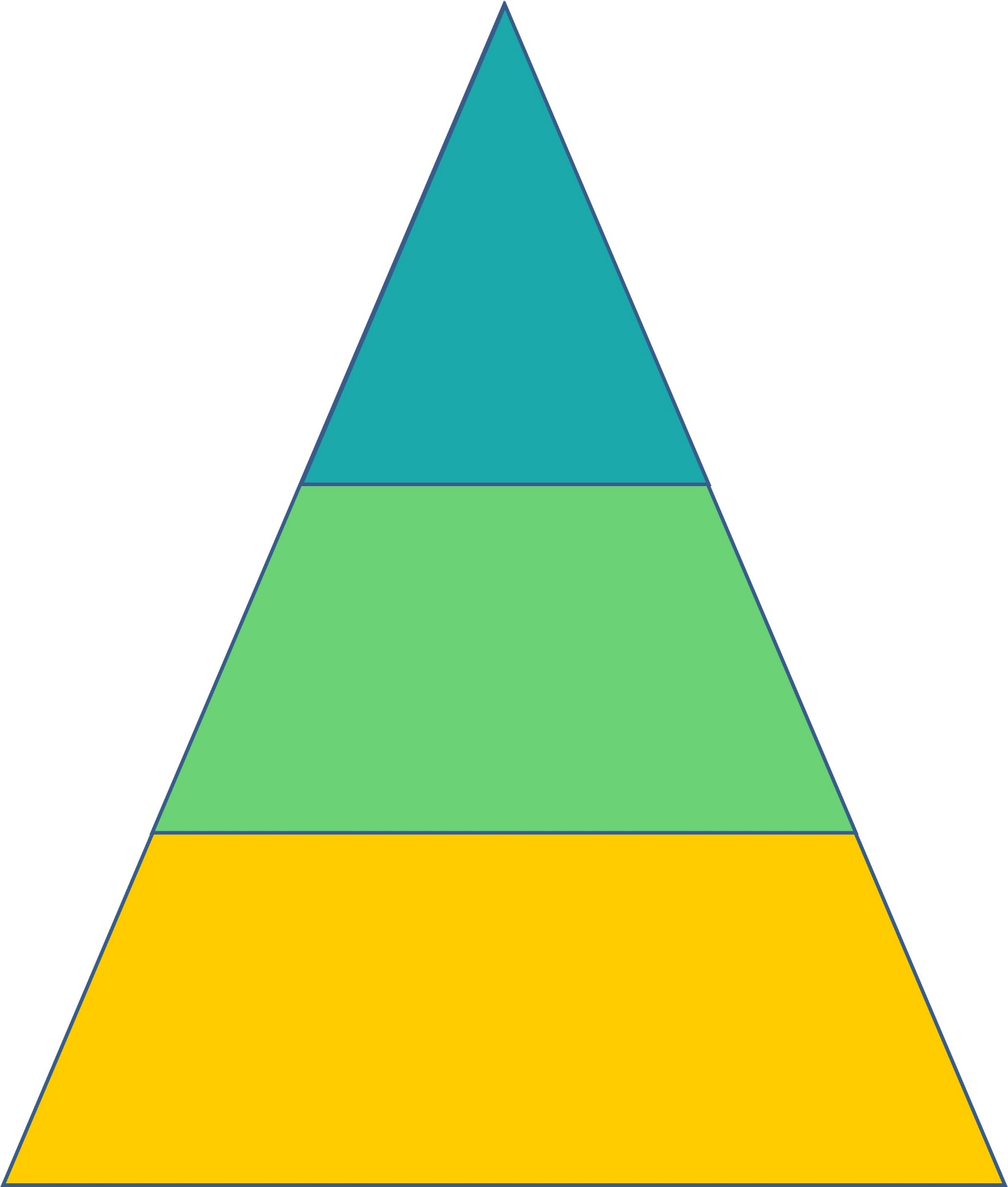 